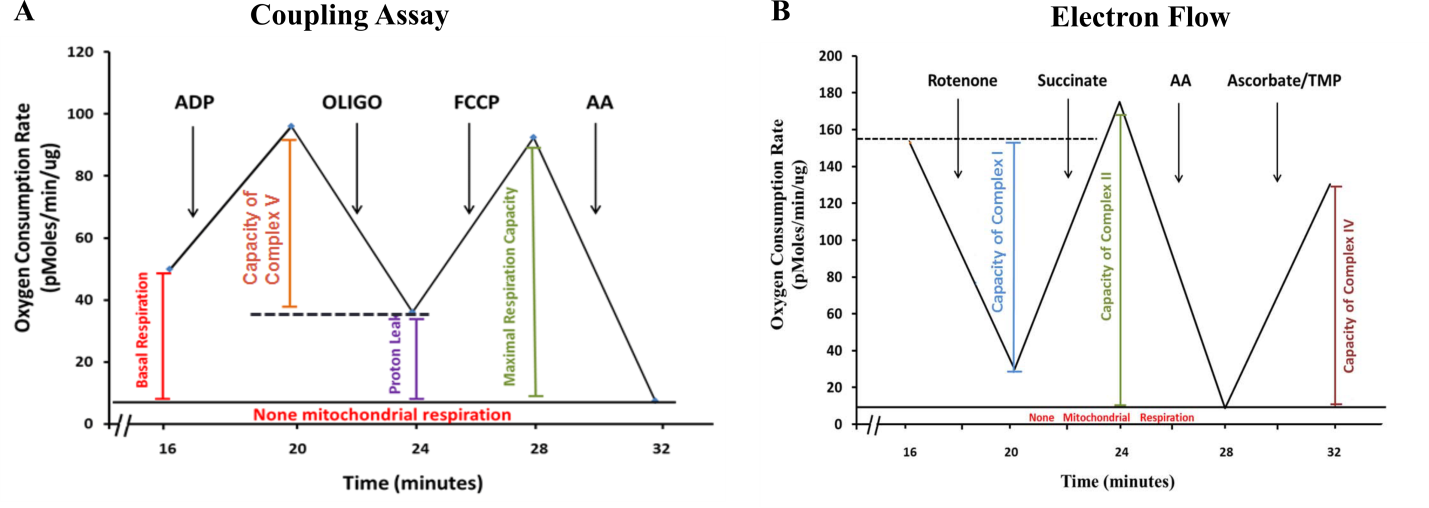 Supplementary Figure 1:   Template for Seahorse XFe  96 mitochondria respirometry analysisSupplementary Figure 2:   Serum concentrations of (a) Ghrelin, (b) Glucagon, (c) Leptin, (d) PAI-1 and (e) Resistin in C57BL/6 mice fed either a control (C) or high fat-high sucrose (HFS) diet supplemented with 10% wheat germ (WG) for 12 weeks. Results were obtained using the Bio-Plex MAGPIX Multiplex Reader and as part of the Bio-Rad kit (product # 171F7001M; Bio-Rad Laboratories, CA, USA) described in the methods section. Data = mean ± SE, n=9/group. P values for significant main effects are shown in each panel. When the interaction HFS × WG was significant (P<0.05, two-way ANOVA), different letters indicate differences between groups as determined by the post-hoc testing.  Dietary treatments: control (C), control + 10% wheat germ (C+WG), high fat-high sucrose (HFS), and high fat-high sucrose + 10% wheat germ (HFS+WG); PAI-1=plasminogen activator inhibitor 1.Supplementary Table 1: Diet Composition (g/kg)1Wheat germ composition (Shawnee Mills, OK, USA) was analyzed by NP Analytical Laboratory (St. Louis, MO, USA):  carbohydrates, 53.1%; protein, 23.4%; fat, 6.65%; fiber, 4.16%; calcium, 0.06%; and phosphorus, 0.08%.2Harlan-Teklad Laboratories (TD 94047, WI, USA).3Complete mineral mix (TD94049, Harlan-Teklad Laboratories) was used for the control diet (C) and a calcium and phosphorus deficient mineral mix (TD 98057, Harlan-Teklad Laboratories) was used for the C+WG and the HFS diets.C=Control; C+WG= Control + 10% Wheat Germ; HFS=High Fat-High Sugar; HFS+WG=High Fat-High Sugar + 10% Wheat GermSupplementary Table 2:  Oligonucleotide Primers for RT-PCRCC+WGC+WGHFSHFS+WGHFS+WGWheat Germ (WG)1--100------100100CarbohydratesTotal722.1724.77372.26372.26372.26374.93374.93Cornstarch466412.900000Sucrose100100270270270270270Dextrinized Cornstarch15515510010010046.946.9WG1--53.1------53.153.1ProteinTotal140140180180180180180Casein140116.6180180180156.6156.6WG1--23.4------23.423.4FatTotal4040350350350350350Soybean Oil4033.3540404033.3533.35Lard00310310310310310WG1--6.65------6.656.65FiberTotal50505050505050Cellulose5045.8450505045.8445.84WG1--4.16------4.164.16Vitamin Mix210101010101010Mineral Mix3Total35353535353535Calcium25.925.725.925.925.925.725.7Calcium from WG1--0.06------0.060.06Sodium Phosphate5.63.84.84.84.83.023.02Potassium Phosphate2.41.652.062.062.061.31.3Phosphorous from WG1--0.8------0.80.8Sucrose1.13.762.32.32.34.924.92Kcal/g3.83.85.45.45.45.45.4Target genePrimer SequencePgc1αF 5’ AAC-CAC-ACC-CAC-AGG-ATC-AGA 3’R 5’ TCT-TCG-CTT-TAT-TGC-TCC-ATG-A 3’Pgc1βF 5’ GAG-GGC-TCC-GGC-ACT-TC 3’R 5’ CGT-ACT-TGC-TTT-TCC-CAG-ATG-A 3’Sod1F 5’ GCC-CGG-CGG-ATG-AAG-A 3’R 5’ CGT-CCT-TTC-CAG-CAG-TCA-CA 3’Sod2F 5’ CTC-TGG-CCA-AGG-GGA-GAT-GTT 3’R 5’ GTC-CCC-CAC-CAT-TGA-ACT-TC 3’Sod3F 5’ CAG-ACA-AAG-GAG-CGC-AAG-AAG 3’R 5’ TGA-GGC-TTA-AGT-GGT-CTT-GCA 3’